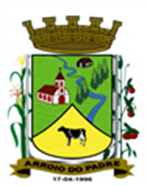 ESTADO DO RIO GRANDE DO SULMUNICÍPIO DE ARROIO DO PADREGABINETE DO PREFEITOLei 1.800, de 07 de fevereiro de 2017.Dispõe sobre a inclusão de novo objetivo no anexo I – Programas Temáticos, da Lei Municipal N° 1.766, de 04 de outubro de 2016, Lei de Diretrizes Orçamentárias para o exercício de 2017.O Prefeito Municipal de Arroio do Padre, Sr. Leonir Aldrighi Baschi, faz saber que a Câmara Municipal de Vereadores aprovou e eu sanciono e promulgo a seguinte Lei. Art. 1° Fica criado o objetivo no anexo I – Programas Temáticos da Lei Municipal N° 1.766, de 04 de outubro de 2016, que dispõe sobre as Diretrizes Orçamentárias para o exercício de 2017, vinculado à Secretaria de Educação, Cultura, Esporte e Turismo, com sua denominação e respectivo valor, conforme o anexo I desta Lei.Art. 2° Servirão de cobertura para as despesas decorrentes da criação dos objetivos/metas propostas por esta Lei, recursos financeiros provenientes dos seguintes órgãos e fontes de recursos:I – Da União, através do Ministério da Cultura (MinC): R$ 250.000,00 (duzentos e cinquenta mil reais)Fonte de Recurso: 1072 – MinCII - Contrapartida do Município: R$ 20.000,00 (vinte mil reais)Fonte de Recurso: 0001 - LivreArt. 3° Esta Lei entra em vigor na data de sua publicaçãoArroio do Padre, 03 de fevereiro de 2017.Visto TécnicoLoutar PriebSecretário de Administração, Planejamento,Finanças, Gestão e TributosLeonir Aldrighi Baschi                                                                                                                                            Prefeito Municipal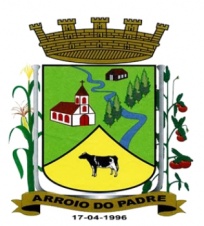 PREFEITURA DE ARROIO DO PADREESTADO DO RIO GRANDE DO SULGABINETE DO PREFEITOAnexo I – Lei 1.800/2017Descrição do ProgramaDescrição do ProgramaDescrição do Programa1.1 - Valor Global do Programa1.1 - Valor Global do Programa1.1 - Valor Global do Programa1.1 - Valor Global do ProgramaCódigoTítuloTítulo1.1 - Valor Global do Programa1.1 - Valor Global do Programa1.1 - Valor Global do Programa1.1 - Valor Global do Programa0105Patrimônio e CulturaPatrimônio e Cultura+ R$ 270.000,00+ R$ 270.000,00+ R$ 270.000,00+ R$ 270.000,001.2 – Indicadores Vinculados ao Programa1.2 – Indicadores Vinculados ao Programa1.2 – Indicadores Vinculados ao Programa1.2 – Indicadores Vinculados ao Programa1.2 – Indicadores Vinculados ao Programa1.2 – Indicadores Vinculados ao Programa1.2 – Indicadores Vinculados ao ProgramaDescriçãoDescriçãoUnidade de MedidaUnidade de MedidaUnidade de MedidaReferênciaReferênciaDataÍndicePromoção de atividades culturais e de entretenimentoPromoção de atividades culturais e de entretenimentoParticipação da populaçãoParticipação da populaçãoParticipação da população2014 - 201790 %1.3 – Objetivos do Programa1.3 – Objetivos do Programa1.3 – Objetivos do Programa1.3 – Objetivos do Programa1.3 – Objetivos do Programa1.3 – Objetivos do Programa1.3 – Objetivos do ProgramaObjetivo 2:Objetivo 2:Objetivo 2:Objetivo 2:Objetivo 2:Objetivo 2:Objetivo 2:CódigoDescriçãoDescriçãoDescriçãoDescriçãoDescriçãoDescrição0502Construção de Palco e Banheiros no Centro de EventosConstrução de Palco e Banheiros no Centro de EventosConstrução de Palco e Banheiros no Centro de EventosConstrução de Palco e Banheiros no Centro de EventosConstrução de Palco e Banheiros no Centro de EventosConstrução de Palco e Banheiros no Centro de Eventos1.3.1 – Órgão Responsável pelo Objetivo1.3.1 – Órgão Responsável pelo Objetivo1.3.1 – Órgão Responsável pelo Objetivo1.3.1 – Órgão Responsável pelo Objetivo1.3.1 – Órgão Responsável pelo Objetivo1.3.1 – Órgão Responsável pelo Objetivo1.3.1 – Órgão Responsável pelo ObjetivoCódigoDescriçãoDescriçãoDescriçãoDescriçãoDescriçãoDescrição04Secretária de Educação, Cultura, Esporte e TurismoSecretária de Educação, Cultura, Esporte e TurismoSecretária de Educação, Cultura, Esporte e TurismoSecretária de Educação, Cultura, Esporte e TurismoSecretária de Educação, Cultura, Esporte e TurismoSecretária de Educação, Cultura, Esporte e Turismo1.3.2 – Metas Vinculadas aos Objetivos (2017)1.3.2 – Metas Vinculadas aos Objetivos (2017)1.3.2 – Metas Vinculadas aos Objetivos (2017)1.3.2 – Metas Vinculadas aos Objetivos (2017)1.3.2 – Metas Vinculadas aos Objetivos (2017)1.3.2 – Metas Vinculadas aos Objetivos (2017)1.3.2 – Metas Vinculadas aos Objetivos (2017)Realizar processo licitatório visando a contratação de empresa que execute as obras, objeto do Contrato de Repasse 832884/2016, decorrente de emenda parlamentar do Senador Paulo Paim.Realizar processo licitatório visando a contratação de empresa que execute as obras, objeto do Contrato de Repasse 832884/2016, decorrente de emenda parlamentar do Senador Paulo Paim.Realizar processo licitatório visando a contratação de empresa que execute as obras, objeto do Contrato de Repasse 832884/2016, decorrente de emenda parlamentar do Senador Paulo Paim.Realizar processo licitatório visando a contratação de empresa que execute as obras, objeto do Contrato de Repasse 832884/2016, decorrente de emenda parlamentar do Senador Paulo Paim.Realizar processo licitatório visando a contratação de empresa que execute as obras, objeto do Contrato de Repasse 832884/2016, decorrente de emenda parlamentar do Senador Paulo Paim.Realizar processo licitatório visando a contratação de empresa que execute as obras, objeto do Contrato de Repasse 832884/2016, decorrente de emenda parlamentar do Senador Paulo Paim.Realizar processo licitatório visando a contratação de empresa que execute as obras, objeto do Contrato de Repasse 832884/2016, decorrente de emenda parlamentar do Senador Paulo Paim.1.3.2.1 – Iniciativas Vinculadas ás Metas (2017)1.3.2.1 – Iniciativas Vinculadas ás Metas (2017)1.3.2.1 – Iniciativas Vinculadas ás Metas (2017)1.3.2.1 – Iniciativas Vinculadas ás Metas (2017)1.3.2.1 – Iniciativas Vinculadas ás Metas (2017)1.3.2.1 – Iniciativas Vinculadas ás Metas (2017)1.3.2.1 – Iniciativas Vinculadas ás Metas (2017)DescriçãoDescriçãoDescriçãoDescriçãoRegionalizaçãoRegionalizaçãoRegionalizaçãoProporcionar através das edificações de um palco e sanitários, uma estrutura mais adequada para receber os artistas e visitantes nos eventos realizados no Centro de Eventos Dorothea Coswig Buss, em especial a Festa do Município.Proporcionar através das edificações de um palco e sanitários, uma estrutura mais adequada para receber os artistas e visitantes nos eventos realizados no Centro de Eventos Dorothea Coswig Buss, em especial a Festa do Município.Proporcionar através das edificações de um palco e sanitários, uma estrutura mais adequada para receber os artistas e visitantes nos eventos realizados no Centro de Eventos Dorothea Coswig Buss, em especial a Festa do Município.Proporcionar através das edificações de um palco e sanitários, uma estrutura mais adequada para receber os artistas e visitantes nos eventos realizados no Centro de Eventos Dorothea Coswig Buss, em especial a Festa do Município.Centro de Eventos(2017)Centro de Eventos(2017)Centro de Eventos(2017)